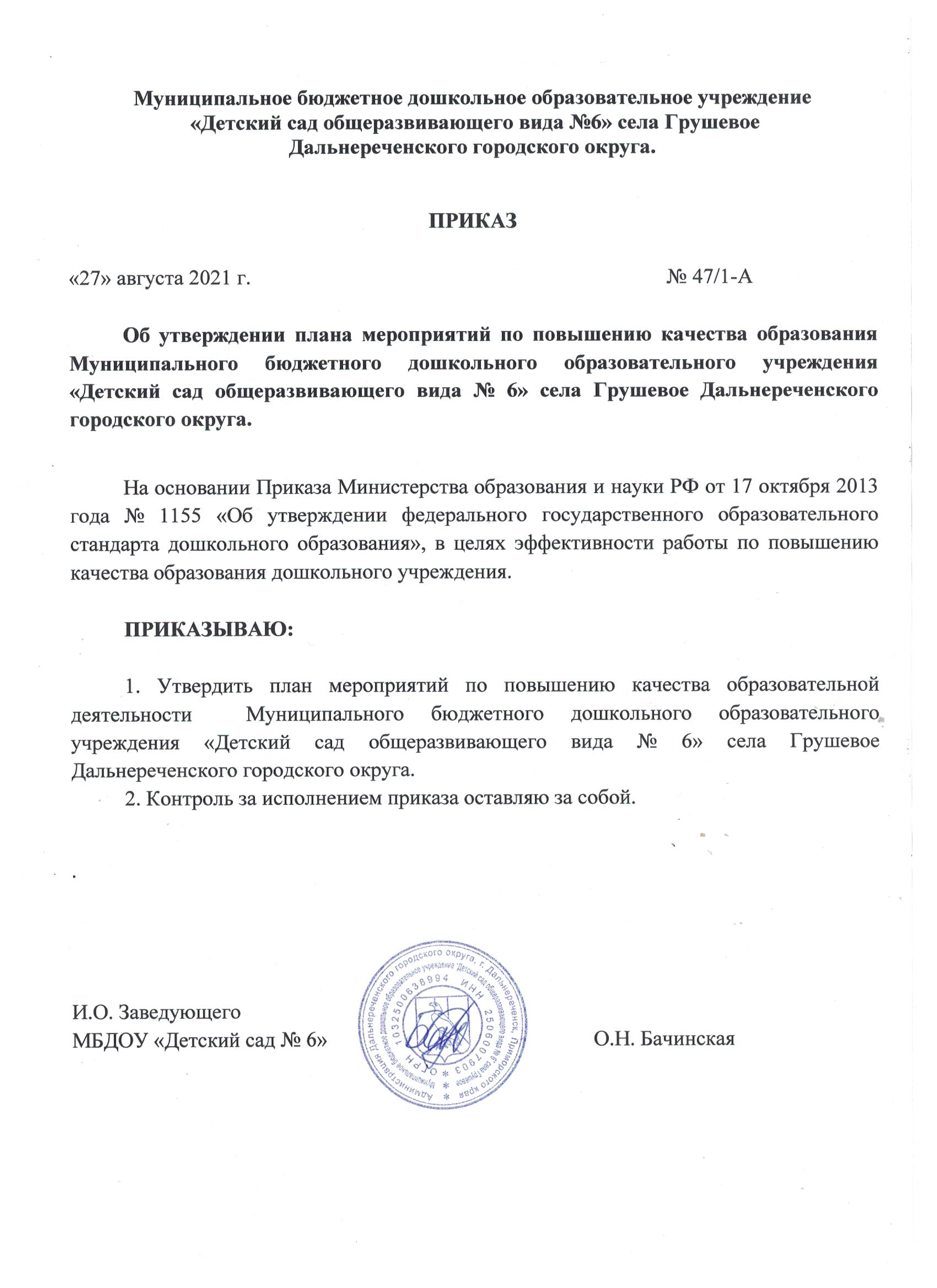 Приложение к приказу МБДОУ «Детский сад №6» № 47/1-А от 27 августа2021г.План мероприятийпо повышению качества образования МБ ДОУ «Детский сад № 6»на 2021-2022 учебный годМероприятияСроки реализацииИсполнителиПланируемый результатРазработать положение о внутренней системе оценки качества образования(ВСОКО) в ДОУСентябрь 2021г.Заведующий Повышение профессионального уровня педагоговОзнакомление педагогов с положением о ВСОКО и планом мероприятий по повышению качества образования в ДОУСентябрь 2021г.ЗаведующийПовышение профессионального уровня педагоговИзучение и обсуждение ФГОС, решение возникающих вопросовОктябрь 2021г.Заведующий, ВоспитателиОрганизация образовательной деятельности в соответствии с ФГОСТестирование педагогов на знание ФГОСНоябрь 2021г.ЗаведующийПовышение профессионального уровня педагоговОбучение на курсах повышения квалификации «Актуальные вопросы реализации ФГОС»Сентябрь-октябрь 2021г.ВоспитательПовышение профессионального уровня педагоговСамообразование педагогов: «Эмоциональное развитие детей», «Игра как средство общения дошкольников»В течении годаВоспитателиПовышение профессионального уровня педагоговИзучение педагогических технологий социализации дошкольников  (Гришаева Н.П.). Совместный просмотр вебинаровВ течении годаЗаведующийВоспитателиВнедрение технологий в образовательный процесс.Педагогические советы: 1. «Реализация ФГОС в ДОУ»2.«Современные образовательные технологии, роль современных образовательных технологий в образовательной деятельности»3. «Требования к условиям воспитания и обучения в соответствии с ФГОС»4. «Поддержка детской инициативы и самостоятельности в различных видах деятельности»В течении годаЗаведующий, ВоспитателиРабота педагогов в соответствии с ФГОСИзучение технологии Е.В. Рылеевой «10 игр для социализации дошкольников»В течении годаЗаведующий, ВоспитателиПовышение уровня образовательного процесса. социализации детейОрганизация образовательной деятельности, как партнерской деятельности взрослого с детьмиВ течении годаВоспитателиПовышение статуса игры, как основного вида деятельностиПриобретение методических пособий в соответствии с ООП, игровых материаловВ течении годаЗаведующийОформление РППСВзаимодействие ДОУ с родителямиВ течении годаЗаведующий, ВоспитателиУчастие родителей в образовательном процессеОпросы и анкетирование родителей по вопросам удовлетворенности качеством              предоставляемых услуг.Май 2022г.